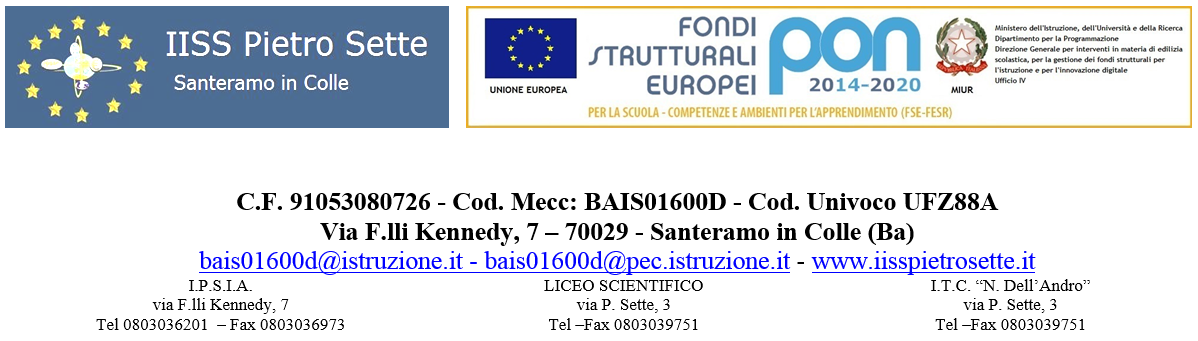 PROGRAMMAZIONE DI DIRITTOISTITUTO: I.I.S.S. “PIETRO SETTE”                      ANNO SCOLASTICO 2023/2024INDIRIZZO: RIMCLASSE: IV  SEZIONE: ADISCIPLINA: DIRITTODOCENTE : Rosanna ClementeQUADRO ORARIO (N. ore settimanali nella classe): 2FINALITA’ DELL’INDIRIZZO Lo studio del  “Diritto” concorre a far conseguire allo studente i seguenti risultati di apprendimento relativi al profilo educativo, culturale e professionale: riconoscere la varietà e lo sviluppo storico delle forme economiche, sociali e istituzionali attraverso le categorie di sintesi fornite dall'economia e dal diritto; riconoscere l'interdipendenza tra fenomeni economici, sociali, istituzionali, culturali e la loro dimensione locale/globale; orientarsi nella normativa pubblicistica, civilistica e fiscale; analizzare i problemi scientifici, etici, giuridici e sociali connessi agli strumenti culturali acquisiti.2. ANALISI DELLA SITUAZIONE DI PARTENZAProfilo generale della classe La classe è formata da 14 studenti, di cui 4 ragazzi e 10 ragazze. La maggior parte degli studenti rispetta le regole scolastiche e di convivenza civile, solo alcune ragazze a volte mostrano segni di insofferenza e risultano particolarmente vivaci ed irrequiete. Per ciò che attiene la disciplina oggetto d’insegnamento, la classe mostra interesse e partecipazione. Dal punto di vista cognitivo, in base alle risultanze dei primi colloqui e degli interventi nel corso delle lezioni, è emersa una situazione di partenza globalmente di livello medio.LIVELLI DI PROFITTO PROVE UTILIZZATE PER LA RILEVAZIONE DEI REQUISITI INIZIALI:Questionari conoscitivi, colloqui con gli alunni, tecniche di osservazione.TEMATICHE PRIMO QUADRIMESTRE 				Tot. ore n. 1Educazione al rispetto e alla valorizzazione del patrimonio culturale e dei beni pubblici comuni Valorizzazione del patrimoni-Art. 9 Cost. interpretazione letterale e logicaStrumenti di lavoro: www.beniculturali.itCompetenzeRispettare e valorizzare il patrimonio culturale dei beni pubblici comuni	TEMATICA SECONDO QUADRIMESTRE 				Tot. ore n. 2 Il lavoro e problematiche connesse Ambiente sicuro- il lavoro nella Costituzione: artt. 1, 4, 35, 36, 37, 39, 40 - il rapporto di lavoro subordinato, aspetti pubblicistici - centro per l’impiego, INPS, amministrazione finanziaria - il rapporto di lavoro subordinato: aspetti privatistici: elementi del rapporto di lavoro, retribuzione, diritti e doveri dei lavoratori, obblighi del datore di lavoro, tipologie di contratto - dallo Statuto dei lavoratori al Jobs ActStrumenti di lavoro: https://www.gazzettaufficiale.it/eli/id/1970/05/27/070U300/sgCompetenzeEssere consapevoli del valore e delle regole della vita democratica anche attraverso l’approfondimento degli elementi fondamentali del diritto cha la regolano, con particolare riferimento al diritto del lavoro.STANDARD MINIMI DI APPRENDIMENTO IN TERMINI DI SAPERE E DI SAPER FARE, CONCORDATI NELLE RIUNIONI DI COORDINAMENTO DISCIPLINARE, DA RAGGIUNGERE AL TERMINE DELL'ANNO SCOLASTICOComprendere la funzione della Costituzione come legge fondamentale dello Stato;Conoscere il ruolo e i rapporti tra i diversi organi costituzionali.Individuare la funzione e i principi dell'attività amministrativa;Confrontare i modelli dell’accentramento e del decentramento amministrativo;Conoscere il contenuto dello statuto dell'imprenditore commerciale;Riconoscere i diversi tipi di imprenditori;Conoscere i diversi tipi di società di persone e di società di capitali;Conoscere la natura e la funzione del bilancio sociale e ambientale;Riconoscere i caratteri distintivi del lavoro subordinato rispetto al lavoro autonomo; COMPETENZE TRASVERSALISapersi relazionare con il gruppo e saper comunicareCollaborare e partecipare attivamenteRispettare le consegneAgire in modo responsabile sia a livello individuale che di gruppo;Organizzare il proprio apprendimento mediante gestione efficace del tempo, delle informazioni e delle fonti disponibili; Acquisire e/o potenziare autonomia operativaReperire informazioni da varie fonti e interpretarle criticamente; Comunicare le conoscenze anche mediante supporti cartacei e multimediali;Interagire in gruppo, rispettando i diversi punti di vista e  gestire situazioni conflittuali;Acquisire capacità autovalutativa e intervenire per le necessarie correzioni.L'impostazione didattica di questo insegnamento si configura come un percorso che:motiva allo studio della disciplina partendo dall'interesse dell'alunno per i problemi del contemporaneo e della vita associata;prende lo spunto da situazioni che rientrano nell'esperienza individuale, familiare e sociale dello studente;passa, attraverso approssimazioni successive, da una fase descrittiva del fenomeno a progressive concettualizzazioni e generalizzazioni;risale in seguito a sistemazioni, individuazioni di categorie generali, formulazioni di principi, enunciazioni di tendenze, inquadramenti storici complessivi;applica i principi ricavati a situazioni nuove rispetto a quelle di partenza;utilizza al massimo documenti e testi originali da affiancare ai manuali;valorizza l'aspetto problematico ed il dibattito socio-culturale e politico sempre in atto rispetto alle discipline trattate.Santeramo in Colle, lì 17.11.2023                                                      Il docente      Rosanna ClementeDISCIPLINAD’INSEGNAMENTOLIVELLO BASSO(voti inferiori alla sufficienza)______________________N. Alunni: 4LIVELLO MEDIO (voti 6-7)__________________N. Alunni:4LIVELLO ALTO (voti 8-9-10)_________________N. Alunni:6OBIETTIVI COGNITIVO – FORMATIVI DISCIPLINARIGli obiettivi, articolati in Competenze, Abilità, Conoscenze, sono elaborati in sede di dipartimento e qui riportati in allegato.MODULO N. 1MateriaClasseMODULO N. 1Diritto4ARimTITOLO: L’IMPRENDITORE E LE SOCIETÀTITOLO: L’IMPRENDITORE E LE SOCIETÀTITOLO: L’IMPRENDITORE E LE SOCIETÀTITOLO: L’IMPRENDITORE E LE SOCIETÀTITOLO: L’IMPRENDITORE E LE SOCIETÀTITOLO: L’IMPRENDITORE E LE SOCIETÀPERIODO/DURATASettembre  / GennaioMETODOLOGIALezione frontaleLezione dialogataLavori di gruppoRisoluzione di problemi RicercheStudio dei casiMETODOLOGIALezione frontaleLezione dialogataLavori di gruppoRisoluzione di problemi RicercheStudio dei casiSTRUMENTILibri di testoAppunti delle lezioni FotocopieRicerche su InternetCodice civile e altre fontinormativeVideoproiettore/LIMSTRUMENTILibri di testoAppunti delle lezioni FotocopieRicerche su InternetCodice civile e altre fontinormativeVideoproiettore/LIMVERIFICHEInterrogazioni oraliTest strutturato e semistrutturatoCompetenzeCompetenzeAbilità/CapacitàAbilità/CapacitàConoscenzeConoscenze-Riconoscere i diversi tipi di imprenditori;-Distinguere gli effetti legali derivanti dal trasferimento di un'azienda;-Esaminare la funzione economica e la disciplina giuridica dei  segni distintivi;-Valutare i comportamenti delle imprese in base alle norme sulla concorrenza sleale e antitrust;-Individuare l'importanza delle società come soggetto economico e giuridico;-Operare un confronto tra i diversi tipi di società di persone;-Confrontare la disciplina delle società di persone regolari e di quelle irregolari;-Confrontare la responsabilità per i debiti sociali dei soci e diversi tipi di società di persone;-Individuare le modalità di costituzione della società  per azioni;-Distinguere la funzione economica delle azioni e delle obbligazioni di una società;-Cogliere l'importanza del bilancio sociale e ambientale di una società;-Individuare i caratteri distintivi delle altre società di capitali rispetto alle società per azioni;-Identificare e inquadrare una società in base ai criteri studiati;-Riconoscere i diversi tipi di imprenditori;-Distinguere gli effetti legali derivanti dal trasferimento di un'azienda;-Esaminare la funzione economica e la disciplina giuridica dei  segni distintivi;-Valutare i comportamenti delle imprese in base alle norme sulla concorrenza sleale e antitrust;-Individuare l'importanza delle società come soggetto economico e giuridico;-Operare un confronto tra i diversi tipi di società di persone;-Confrontare la disciplina delle società di persone regolari e di quelle irregolari;-Confrontare la responsabilità per i debiti sociali dei soci e diversi tipi di società di persone;-Individuare le modalità di costituzione della società  per azioni;-Distinguere la funzione economica delle azioni e delle obbligazioni di una società;-Cogliere l'importanza del bilancio sociale e ambientale di una società;-Individuare i caratteri distintivi delle altre società di capitali rispetto alle società per azioni;-Identificare e inquadrare una società in base ai criteri studiati;-Descrivere gli elementi distintivi della nozione giuridica dell'imprenditore;-Comprendere la funzione e il contenuto dello statuto dell'imprenditore commerciale;-Definire la nozione gli elementi costitutivi di un'azienda;-Descrivere la forma gli effetti giuridici del trasferimento di un'azienda;-Esporre la tutela giuridica dei segni distintivi dell'impresa;-Spiegare il fondamento e il contenuto del principio costituzionale della libertà dell'iniziativa economica privata;-Confrontare le diverse figure di atti di concorrenza sleale;-Classificare le società in base ai criteri studiati;-Individuare i caratteri distintivi dei diversi tipi di società di persone;-Individuare le cause e gli effetti dello scioglimento della società e del rapporto di un socio;-Confrontare la disciplina delle società regolari e irregolari;-Descrivere le caratteristiche giuridiche ed economiche delle spa;-Spiegare la funzione economica e la disciplina giuridica delle azioni e delle obbligazioni;-Indicare la natura e la funzione del bilancio sociale e ambientale;-Individuare la nozione, le caratteristiche distintive e la funzione della società in accomandita per azioni;-Individuare la nozione, le caratteristiche distintive e la funzione della srl;-Descrivere gli elementi distintivi della nozione giuridica dell'imprenditore;-Comprendere la funzione e il contenuto dello statuto dell'imprenditore commerciale;-Definire la nozione gli elementi costitutivi di un'azienda;-Descrivere la forma gli effetti giuridici del trasferimento di un'azienda;-Esporre la tutela giuridica dei segni distintivi dell'impresa;-Spiegare il fondamento e il contenuto del principio costituzionale della libertà dell'iniziativa economica privata;-Confrontare le diverse figure di atti di concorrenza sleale;-Classificare le società in base ai criteri studiati;-Individuare i caratteri distintivi dei diversi tipi di società di persone;-Individuare le cause e gli effetti dello scioglimento della società e del rapporto di un socio;-Confrontare la disciplina delle società regolari e irregolari;-Descrivere le caratteristiche giuridiche ed economiche delle spa;-Spiegare la funzione economica e la disciplina giuridica delle azioni e delle obbligazioni;-Indicare la natura e la funzione del bilancio sociale e ambientale;-Individuare la nozione, le caratteristiche distintive e la funzione della società in accomandita per azioni;-Individuare la nozione, le caratteristiche distintive e la funzione della srl;U.D. 1-L'impresa e l'azienda:-L'imprenditore e la sua attività-L'imprenditore commerciale e il suo statuto;-L'azienda e i segni distintivi.U.D. 2-La disciplina della concorrenza:-La concorrenza sleale;-Le limitazioni della concorrenza;-La legislazione sulla concorrenza;U.D. 3-La società in generale e le società di persone:-Il contratto di società;-La società semplice;-La società in nome collettivo;-La società in accomandita semplice;U.D. 4-La società per azioni-La costituzione di una s.p.a;-Gli organi della società per azioni;-Le azioni e le obbligazioni;-Il bilancio sociale ed ambientaleU.D. 5-Le altre società di capitali: -La società in accomandita per azioni;-La  società a responsabilità limitata;U.D. 1-L'impresa e l'azienda:-L'imprenditore e la sua attività-L'imprenditore commerciale e il suo statuto;-L'azienda e i segni distintivi.U.D. 2-La disciplina della concorrenza:-La concorrenza sleale;-Le limitazioni della concorrenza;-La legislazione sulla concorrenza;U.D. 3-La società in generale e le società di persone:-Il contratto di società;-La società semplice;-La società in nome collettivo;-La società in accomandita semplice;U.D. 4-La società per azioni-La costituzione di una s.p.a;-Gli organi della società per azioni;-Le azioni e le obbligazioni;-Il bilancio sociale ed ambientaleU.D. 5-Le altre società di capitali: -La società in accomandita per azioni;-La  società a responsabilità limitata;MODULO N. 2MateriaClasseMODULO N. 2Diritto4ARimTITOLO: IL LAVOROTITOLO: IL LAVOROTITOLO: IL LAVOROTITOLO: IL LAVOROTITOLO: IL LAVOROTITOLO: IL LAVOROPERIODO/DURATAFebbraio /MarzoMETODOLOGIALezione frontaleLezione dialogataLavori di gruppoRisoluzione di problemi RicercheStudio dei casiMETODOLOGIALezione frontaleLezione dialogataLavori di gruppoRisoluzione di problemi RicercheStudio dei casiSTRUMENTILibri di testoAppunti delle lezioni FotocopieRicerche su InternetCodice civile e altre fontinormativeVideoproiettore/LIMSTRUMENTILibri di testoAppunti delle lezioni FotocopieRicerche su InternetCodice civile e altre fontinormativeVideoproiettore/LIMVERIFICHEInterrogazioni oraliTest strutturato e semistrutturatoCompetenzeCompetenzeAbilità/CapacitàAbilità/CapacitàConoscenzeConoscenze-Comprendere il ruolo del diritto del lavoro nella società;-Riconoscere i caratteri economici e gli aspetti giuridici del mercato del lavoro;-Applicare ai casi concreti le norme sulla disciplina del rapporto di lavoro;-Comprendere il ruolo del diritto del lavoro nella società;-Riconoscere i caratteri economici e gli aspetti giuridici del mercato del lavoro;-Applicare ai casi concreti le norme sulla disciplina del rapporto di lavoro;-Comprendere la natura e la forma del mercato del lavoro;-Definire la nozione e i caratteri distintivi del lavoro subordinato rispetto al lavoro autonomo; -Precisare l'efficacia dei contratti collettivi di lavoro e i rapporti con i contratti individuali di lavoro;-Conoscere la funzione e la disciplina giuridica dello sciopero come mezzo di tutela dei lavoratori-Riconoscere  le modalità con cui l’azienda opera in relazione alla normativa in materia di sicurezza-Comprendere la natura e la forma del mercato del lavoro;-Definire la nozione e i caratteri distintivi del lavoro subordinato rispetto al lavoro autonomo; -Precisare l'efficacia dei contratti collettivi di lavoro e i rapporti con i contratti individuali di lavoro;-Conoscere la funzione e la disciplina giuridica dello sciopero come mezzo di tutela dei lavoratori-Riconoscere  le modalità con cui l’azienda opera in relazione alla normativa in materia di sicurezzaU.D. 1-L'impresa e il lavoro:-Il mercato del lavoro;-La costituzione, lo svolgimento e la cessazione del rapporto di lavoro -Il lavoro subordinato e il lavoro autonomo;-La sicurezza sul lavoro e la gestione dei dati personali. U.D. 1-L'impresa e il lavoro:-Il mercato del lavoro;-La costituzione, lo svolgimento e la cessazione del rapporto di lavoro -Il lavoro subordinato e il lavoro autonomo;-La sicurezza sul lavoro e la gestione dei dati personali. MODULO N. 3MateriaClasseMODULO N. 3Diritto4ARimTITOLO: LE ISTITUZIONI PUBBLICHETITOLO: LE ISTITUZIONI PUBBLICHETITOLO: LE ISTITUZIONI PUBBLICHETITOLO: LE ISTITUZIONI PUBBLICHETITOLO: LE ISTITUZIONI PUBBLICHETITOLO: LE ISTITUZIONI PUBBLICHEPERIODO/DURATAAprile / MaggioMETODOLOGIALezione frontaleLezione dialogataLavori di gruppoRisoluzione di problemi RicercheStudio dei casiMETODOLOGIALezione frontaleLezione dialogataLavori di gruppoRisoluzione di problemi RicercheStudio dei casiSTRUMENTILibri di testoAppunti delle lezioni FotocopieRicerche su InternetCodice civile e altre fontinormativeVideoproiettore/LIMSTRUMENTILibri di testoAppunti delle lezioni FotocopieRicerche su InternetCodice civile e altre fontinormativeVideoproiettore/LIMVERIFICHEInterrogazioni oraliTest strutturato e semistrutturatoCompetenzeCompetenzeAbilità/CapacitàAbilità/CapacitàConoscenzeConoscenze-Comprendere la funzione della Costituzione come legge fondamentale dello Stato;-Inquadrare gli organi statali nell'ambito dell'ordinamento costituzionale;-Comprendere il ruolo e i rapporti tra i diversi organi costituzionali.-Comprendere la funzione della Costituzione come legge fondamentale dello Stato;-Inquadrare gli organi statali nell'ambito dell'ordinamento costituzionale;-Comprendere il ruolo e i rapporti tra i diversi organi costituzionali.-Evidenziare i rapporti tra il Parlamento e il governo;-Riconoscere il ruolo di garante costituzionale del Presidente della Repubblica;-Analizzare gli organi e le funzioni del governo;-Descrivere il procedimento di formazione del governo;-Definire le attribuzioni della Corte Costituzionale;-Individuare i principi dell'attività giurisdizionale la funzione della Magistratura.-Distinguere le diverse funzioni delle regioni;-Illustrare la disciplina degli enti locali.-Evidenziare i rapporti tra il Parlamento e il governo;-Riconoscere il ruolo di garante costituzionale del Presidente della Repubblica;-Analizzare gli organi e le funzioni del governo;-Descrivere il procedimento di formazione del governo;-Definire le attribuzioni della Corte Costituzionale;-Individuare i principi dell'attività giurisdizionale la funzione della Magistratura.-Distinguere le diverse funzioni delle regioni;-Illustrare la disciplina degli enti locali.U.D. 1- Le istituzioni nazionali:-Il Parlamento;-Presidente della Repubblica;-Il governo;-Corte Costituzionale;-La MagistraturaLe Istituzioni locali:-Le regioni e i comuniU.D. 1- Le istituzioni nazionali:-Il Parlamento;-Presidente della Repubblica;-Il governo;-Corte Costituzionale;-La MagistraturaLe Istituzioni locali:-Le regioni e i comuniMODULO di EDUCAZIONE CIVICAMateriaClasseMODULO di EDUCAZIONE CIVICAEducazione civica4ARimCONTENUTI DISCIPLINARI MINIMIStabiliti dal Dipartimento per le classi III, IV e V5 .METODOLOGIE5 .METODOLOGIE5 .METODOLOGIE5 .METODOLOGIEXLezione frontale(presentazione di contenuti e dimostrazioni logiche)XCooperative learning(lavoro collettivo guidato o autonomo)XLezione interattiva (discussioni sui libri o a tema, interrogazioni collettive)XProblem solving (definizione collettiva)XLezione multimediale(utilizzo della LIM, di PPT, di audio video)XAttività di laboratorio(esperienza individuale o di gruppo)XLezione / applicazioneXEsercitazioni praticheXLettura e analisi diretta dei testi Altro ______________________________6.MEZZI, STRUMENTI, SPAZI6.MEZZI, STRUMENTI, SPAZI6.MEZZI, STRUMENTI, SPAZI6.MEZZI, STRUMENTI, SPAZI6.MEZZI, STRUMENTI, SPAZI6.MEZZI, STRUMENTI, SPAZIXLibri di testoRegistratore CineforumAltri libri Lettore DVDMostre XDispense, schemiXComputer XVisite guidateDettatura di appunti Laboratorio di______________StageXVideoproiettore/LIMBiblioteca Altro___________________7.TIPOLOGIA DI VERIFICHE7.TIPOLOGIA DI VERIFICHE7.TIPOLOGIA DI VERIFICHE7.TIPOLOGIA DI VERIFICHEAnalisi del testoSaggio breve XRisoluzione di problemiArticolo di giornaleXProva grafica / praticaTema di argomento storico /attualitàXInterrogazioneProve di laboratorioAltro________________ 8.CRITERI DI VALUTAZIONE8.CRITERI DI VALUTAZIONE8.CRITERI DI VALUTAZIONE8.CRITERI DI VALUTAZIONEPer la valutazione saranno adottati i criteri stabiliti dal POF d’Istituto e le griglie elaborate dal Dipartimento ed allegate alla presente programmazione. La valutazione terrà conto di:Per la valutazione saranno adottati i criteri stabiliti dal POF d’Istituto e le griglie elaborate dal Dipartimento ed allegate alla presente programmazione. La valutazione terrà conto di:Per la valutazione saranno adottati i criteri stabiliti dal POF d’Istituto e le griglie elaborate dal Dipartimento ed allegate alla presente programmazione. La valutazione terrà conto di:Per la valutazione saranno adottati i criteri stabiliti dal POF d’Istituto e le griglie elaborate dal Dipartimento ed allegate alla presente programmazione. La valutazione terrà conto di:XLivello individuale di acquisizione di conoscenze XImpegnoXLivello individuale di acquisizione di abilità e competenzeXPartecipazioneXProgressi compiuti rispetto al livello di partenzaXFrequenzaXInteresseXComportamentoOSSERVAZIONI//